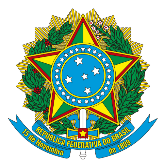 MINISTÉRIO DA CIDADANIASECRETARIA ESPECIAL DA CULTURAANEXO 3EDITAL Nº 01/2019CHAMADA PÚBLICA PARA COMPOSIÇÃO DO CONSELHO NACIONAL DE POLÍTICA CULTURAL (CNPC) NO TRIÊNIO 2019/2022MODELO DE DECLARAÇÃO DE IMPOSSIBILIDADE DE PARTICIPAÇÃO DO CONSELHO ESTADUAL DE CULTURAEu, _____________________________________________________, RG nº: _________________, CPF nº: ________________, residente e domiciliado à_________________________________________________________________________, ___________________, na cidade de _________________UF: _______na condição de representante do órgão gestor____________________________(nome do órgão) do Conselho de Cultura de _______________________ (estado/DF) reconheço sob as penas da lei que este Conselho encontra-se impossibilitado de participar deste processo seletivo para composição do Conselho Nacional de Política Cultural no triênio 2019/2022.Declaro que assumo total responsabilidade pela veracidade das informações apresentadas em conformidade com os termos do edital.(Local e data) ___________________, ________/____________/2019._________________________________________Assinatura e cargo do representante legal